Sedgefield Community College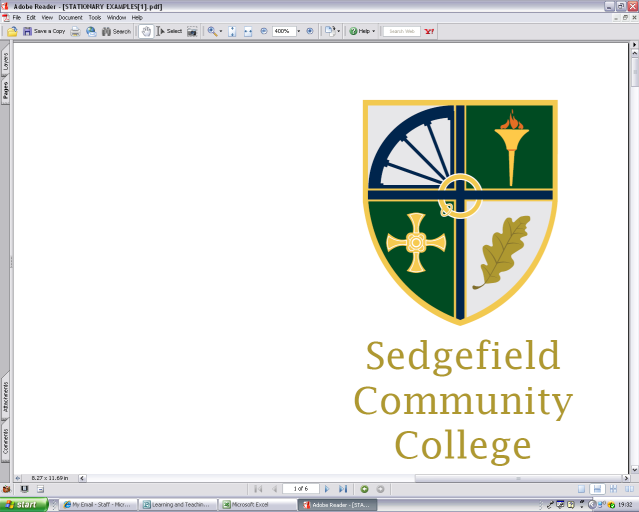 Teacher of GeographyPerson Specification and Selection CriteriaKeyE-Essential, D-Desirable, A-Application, I-Interview, R-Reference.Any offer of employment will be subject to receipt of a satisfactory DBS Disclosure and identity verification.Sedgefield Community College is committed to safeguarding and promoting the welfare of children and young people and expects all staff and volunteers to share this commitment.Essential/DesirableAssessmentQualificationsRelated degree. EAQualified teacher status by Sept 2015.EAKnowledge / Skills / AbilitiesKnowledge / Skills / AbilitiesKnowledge / Skills / AbilitiesA record of successful and inspiring Geography delivery. EA/I/REvidence of successful Geography delivery at KS5.DA/I/REvidence of successful RE delivery at KS4.DRecord of raising standards and maximising student progress.EA/I/RSound knowledge of National Curriculum Geography and SACRE.EA/I/REvidence of relevant and recent cpd and a commitment to ongoing professional development.EA/I/RAbility to adapt teaching to embrace new and emerging technologies.EA/I/RAn ability to inspire interest and excitement in the subject specialism. EA/I/RAbility to be inclusive with colleagues and students.EA/I/RAbility to motivate and inspire students.EA/I/RCommitment to building students as independent learners.EA/I/RStrong communication skills – orally and in writing.EA/I/RA commitment to extra-curricular activities.EA/I/REqual OpportunitiesEqual OpportunitiesEqual OpportunitiesCommitment to equal opportunities.EA/I/RWillingness to promote and support the school’s Equal Opportunities Policy.EA/I/RDisposition/Personal QualitiesDisposition/Personal QualitiesDisposition/Personal QualitiesThe ability to build personal relationships based on integrity and trust.EA/I/RA commitment and a determination to ensuring high achievement for all pupils.EA/I/RHigh expectations of all students.EA/I/RA role model for students and staff by setting high personal and professional standards.EA/I/RExcellent interpersonal skills.EA/I/RA willingness to contribute to the wider life of the school.EA/I/R